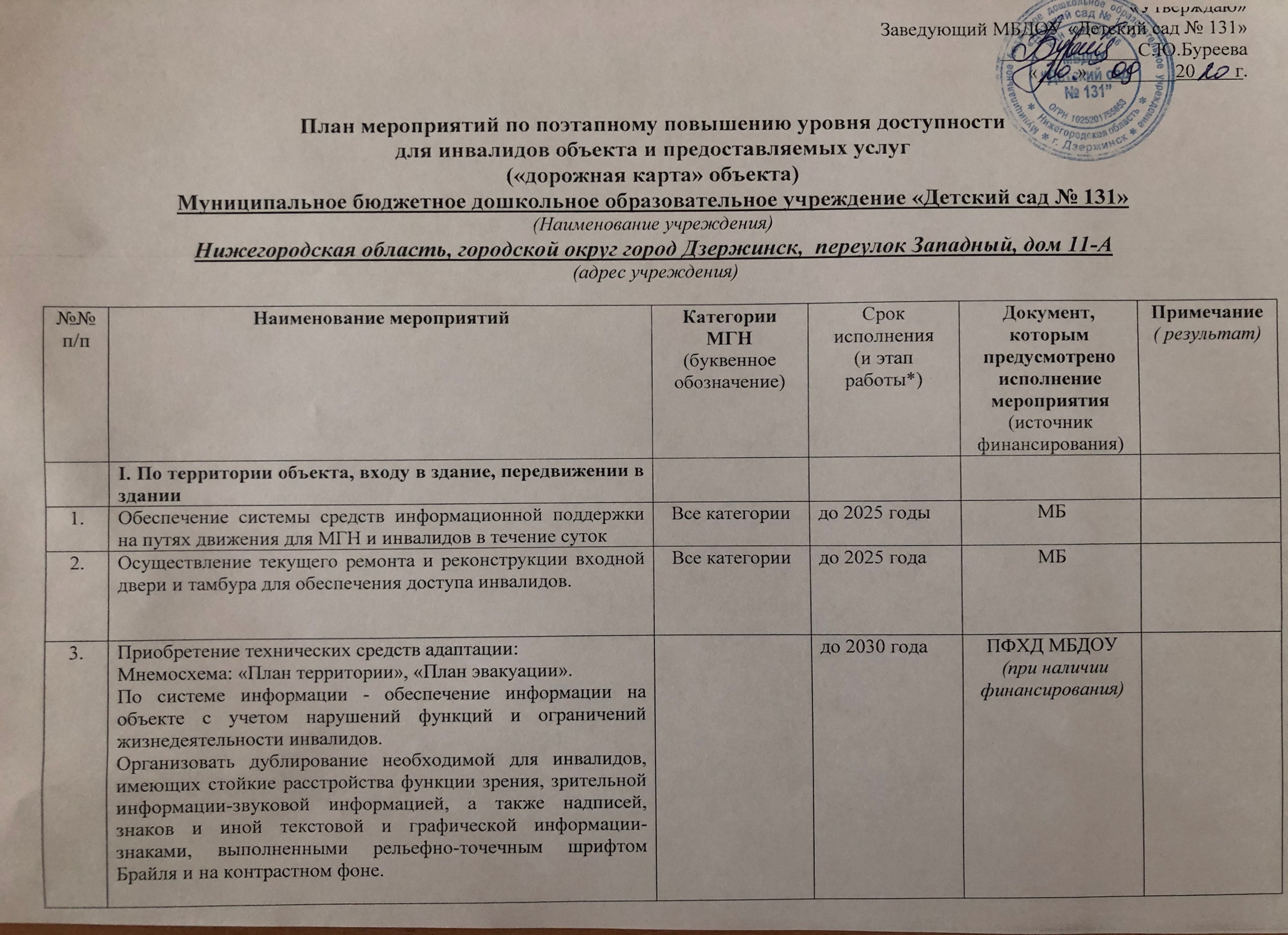 4.По путям движения в здании ремонтные работы:Контрастная лента для маркировки дверных проемов и ступенейОкрашивание дверей на путях эвакуации в контрастный со стеной цветПлоские информационные знаки (вход/выход, круг желтый)Все категориидо 2030 годыПФХД(при наличии финансирования).5.Приобретение технических средств адаптации:Надлежащее размещение оборудования и носителей информации (информационного стенда, информационных знаков, таблиц, схем, вывесок) с соблюдением формата (размер, контрастность), единства и непрерывности информации на всем объекте.Все категориидо 2030 годыПФХД, МБ(при наличии финансирования)6.Обеспечение системы оповещения о чрезвычайных ситуациях и эвакуации с учетом особенностей восприятияВсе категориидо 2025 годаПФХД , МБ(при наличии финансирования)II. Обеспечение условий доступности услуг, предоставляемых организацией.1.Обеспечение доступа к месту предоставления услуги на объекте путем оказания работниками организации помощи инвалидам в преодолении барьеров, мешающих получению ими услуг на объекте, в том числе с сопровождением инвалидов, имеющих стойкие расстройства функции зрения и самостоятельного передвижения Все категориипостоянноДолжностные инструкцииНазначены ответственные работники, внесены изменения в должностные инструкции2.Разработка и утверждение организационно- распорядительных и иных локальных документов учреждения о порядке оказания помощи инвалидам и другим маломобильным гражданамВсе категориидо 2020 годаПриказ по МБДОУизданы приказы, утверждена Политика обеспечения доступности для инвалидов и других маломобильных граждан объектов и предоставляемых услуг, а также оказания им при этом необходимой помощи.3.Обеспечение доступной информации для обслуживаемых граждан (инвалидов) о порядке организации доступности объекта и предоставляемых в учреждении услуг, а также порядка оказания (получения) помощи на объекте (на сайте, на информационном стенде, в индивидуальных памятках)Все категории1 этапПриказ по МБДОУИнформация на сайте адаптирована с учетом особенностей восприятия4.Создание (развитие) сайта организации, адаптированного с учетом особенностей  восприятия, с отражением на нем информации о состоянии доступности объекта и услугВсе категорииДо 2022                                                                              годаПриказ ОУ